ZASADY PISANIA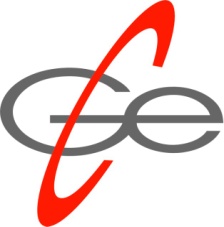 PRACY KONTROLNEJw Górnośląskim Centrum Edukacyjnymim. Marii Skłodowskiej-Curie w GliwicachZłożona praca kontrolna powinna spełniać następujące wymogi:Wzór 1 strony pracy kontrolnej wydrukowany ze strony: https://www.gce.gliwice.pl/ lub pobrany w sekretariacie p.218Praca kontrolna może być pisana odręcznie lub pismem komputerowymPraca pisana ODRĘCZNIE JEST OBOWIĄZKOWA z przedmiotów:język polskijęzyk angielski lub niemieckimatematykafizykachemiaPraca kontrolna pisana odręcznie – pismo wyraźne i czytelne, na kartkach formatu A4, z marginesem, z zachowaniem zasad co do ilości i wyglądu stron.Praca kontrolna może być pisana PISMEM KOMPUTEROWYM lub odręcznym 
z przedmiotów:historiawiedza o społeczeństwiehistoria i społeczeństwopodstawy przedsiębiorczościgeografiabiologiainformatykaPrace kontrolne pisane z przedmiotów zawodowych Branżowa Szkoła II st. i Szkoła Policealna dla Dorosłych wg. zasad podanych przez nauczyciela prowadzącego zajęcia.Czcionka Times New Roman 12 pkt. niepogrubiona, format A4, z marginesem. Maksymalna objętość pracy - 6 stron.Pracę kontrolną należy oddać zszytą zszywką, bez żadnych koszulek itp.Pracę kontrolną oddaje się do sekretariatu szkoły WYŁĄCZNIE  w celu zarejestrowania pracy kontrolnej.Termin oddania pracy kontrolnej: nie później niż do końca listopada w semestrze jesiennym i do końca kwietnia w semestrze wiosennym (dla oddziałów kończących 
do 15 marca bieżącego roku szkolnego).Praca kontrolna nie może zawierać treści kopiowanych z internetu i na końcu każdej pracy kontrolnej należy złożyć WŁASNORĘCZNY PODPIS.Prace, które nie będą pisane według powyższych wytycznych, nie będą przyjmowane w sekretariacie szkoły (wymagać będą uzupełnienia).Praca kontrolna, w zależności od ustaleń z nauczycielem, może być:rozwinięciem jednego tematu (adnotacja na pierwszej stronie pracy),zestawem odpowiedzi na kilka pytań sformułowanych i podanych przez nauczyciela danego przedmiotu,zestawem odpowiedzi umieszczonych w gotowym formularzu udostępnionym przez nauczyciela,co powinno być widoczne w strukturze grafiki pracy semestralnej zdeponowanej przez słuchacza w sekretariacie.